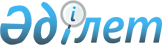 Қобда аудандық мәслихатының 2022 жылғы 28 желтоқсандағы № 279 "2023-2025 жылдарға арналған Жарсай ауылдық округінің бюджетін бекіту туралы" шешіміне өзгерістер енгізу туралыАқтөбе облысы Қобда аудандық мәслихатының 2023 жылғы 7 желтоқсандағы № 112 шешімі
      ШЕШТІ:
      1. Қобда аудандық мәслихатының "2023-2025 жылдарға арналған Жарсай ауылдық округінің бюджетін бекіту туралы" 2022 жылғы 28 желтоқсандағы № 279 шешіміне мынадай өзгерістер енгізілсін:
      1-тармақ жаңа редакцияда баяндалсын:
      "1. 2023-2025 жылдарға арналған Жарсай ауылдық округінің бюджеті тиісінше 1, 2 және 3 қосымшаларға сәйкес, оның ішінде 2023 жылға мынадай көлемде бекітілсін:
      1) кірістер - 36686,3 мың теңге, оның ішінде:
      салықтық түсімдер - 1518 мың теңге;
      салықтық емес түсімдер - 0 теңге;
      негiзгi капиталды сатудан түсетiн түсiмдер - 0 теңге;
      трансферттер түсімі - 35168,3 мың теңге;
      2) шығындар - 36894,3 мың теңге;
      3) таза бюджеттік кредиттеу - 0 теңге:
      бюджеттік кредиттер - 0 теңге;
      бюджеттік кредиттерді өтеу - 0 теңге;
      4) қаржы активтерiмен операциялар бойынша сальдо - 0 теңге, оның ішінде:
      қаржы активтерiн сатып алу - 0 теңге;
      мемлекеттің қаржы активтерін сатудан түсетін түсімдер – 0 теңге;
      5) бюджет тапшылығы (профициті) - - 0 теңге;
      6) бюджет тапшылығын қаржыландыру (профицитін пайдалану) – 0 теңге, оның ішінде:
      қарыздар түсімі – 0 теңге;
      қарыздарды өтеу – 0 теңге;
      бюджет қаражатының пайдаланылатын қалдықтары – 208,0 мың теңге.".
      2. Көрсетілген шешімдегі 1 қосымшасы осы шешімдегі қосымшаға сәйкес жаңа редакцияда жазылсын.
      3. Осы шешім 2023 жылғы 1 қаңтардан бастап қолданысқа енгізіледі. 2023 жылға арналған Жарсай ауылдық округінің бюджеті
					© 2012. Қазақстан Республикасы Әділет министрлігінің «Қазақстан Республикасының Заңнама және құқықтық ақпарат институты» ШЖҚ РМК
				
      Қобда аудандық мәслихатының төрағасы 

Ж. Ерғалиев
Қобда аудандық мәслихатының 
2023 жылғы 7 желтоқсандағы 
№ 112 шешіміне қосымшаҚобда аудандық мәслихатының 
2022 жылғы 28 желтоқсандағы 
№ 279 шешіміне 1 қосымша
Санаты
Санаты
Санаты
Санаты
Сомасы, мың теңге
Сыныбы
Сыныбы
Сыныбы
Сомасы, мың теңге
Iшкi сыныбы
Iшкi сыныбы
Сомасы, мың теңге
Сомасы, мың теңге
1
2
3
4
5
І. Кірістер
36686,3
1
Салықтық түсімдер
1518
01
Табыс салығы
85
2
Жеке табыс салығы
85
04
Меншiкке салынатын салықтар
977
1
Мүлiкке салынатын салықтар
75
4
Көлiк құралдарына салынатын салық
902
05
Тауарларға,жұмыстарға және қызметтерге салынатын ішкі салықтар
456
3
Табиғи және басқа да ресурстарды пайдаланғаны үшін түсетін түсімдер
456
4
Трансферттердің түсімдері
35168,3
02
Мемлекеттiк басқарудың жоғары тұрған органдарынан түсетiн трансферттер
35168,3
3
Аудандардың (облыстық маңызы бар қаланың) бюджетінен трансферттер
35168,3
Функционалдық топ
Функционалдық топ
Функционалдық топ
Функционалдық топ
Функционалдық топ
Сомасы (мың теңге)
Кіші функция
Кіші функция
Кіші функция
Кіші функция
Сомасы (мың теңге)
Бюджеттік бағдарламалардың әкімшісі
Бюджеттік бағдарламалардың әкімшісі
Бюджеттік бағдарламалардың әкімшісі
Сомасы (мың теңге)
Бағдарлама
Бағдарлама
Сомасы (мың теңге)
Атауы
Сомасы (мың теңге)
1
2
3
4
5
6
II. Шығындар
36894,3
01
Жалпы сипаттағы мемлекеттiк қызметтер
24051,3
1
Мемлекеттiк басқарудың жалпы функцияларын орындайтын өкiлдi, атқарушы және басқа органдар
24051,3
124
Аудандық маңызы бар қала, ауыл, кент, ауылдық округ әкімінің аппараты
24051,3
001
Аудандық маңызы бар қала, ауыл, кент, ауылдық округ әкімінің қызметін қамтамасыз ету жөніндегі қызметтер
24021,3
022
Мемлекеттік органдарын күрделі шығыстары
30
07
Тұрғын үй-коммуналдық шаруашылық
11548
2
Коммуналдық шаруашылық
1273
124
Аудандық маңызы бар қала, ауыл, кент, ауылдық округ әкімінің аппараты
1273
014
Елді мекендерді сумен жабдықтауды ұйымдастыру
1273
3
Елді-мекендерді көркейту
10275
124
Аудандық маңызы бар қала, ауыл, кент, ауылдық округ әкімінің аппараты
10275
008
Елдi мекендердегі көшелердi жарықтандыру
1252
009
Елді мекендердің санитариясын қамтамасыз ету
4825
011
Елдi мекендердi абаттандыру және көгалдандыру
4198
12
Көлiк және коммуникация
1295
1
Автомобиль көлiгi
1295
124
Аудандық маңызы бар қала, ауыл, кент, ауылдық округ әкімінің аппараты
1295
013
Аудандық маңызы бар қалаларда, ауылдарда, кенттерде, ауылдық округтерде автомобиль жолдарының жұмыс істеуін қамтамасыз ету
665
045
Аудандық маңызы бар қалалардық ауылдық округтердегі ауылдардағы автомобиль жолдарын кұрделі және орташа жөндеу
630
15
Трансферттер
0
1
Трансферттер
0
124
Аудандық маңызы бар қала, ауыл, кент, ауылдық округ әкімінің аппараты
0
048
Пайдаланылмаған (толық пайдаланылмаған) нысаналы трансферттерді қайтару
0
ІІІ. Таза бюджеттік кредиттеу
0
Бюджеттік кредиттер
0
ІV. Қаржы активтерімен жасалатын операциялар бойынша сальдо
0
Қаржы активтерін сатып алу
0
V. Бюджет тапшылығы
0
VI. Бюджет тапшылығын қаржыландыру (профицитін пайдалану)
0
Функционалдық топ
Функционалдық топ
Функционалдық топ
Функционалдық топ
Функционалдық топ
Сомасы (мың теңге)
Кіші функция
Кіші функция
Кіші функция
Кіші функция
Сомасы (мың теңге)
Бюджеттік бағдарламалардың әкімшісі
Бюджеттік бағдарламалардың әкімшісі
Бюджеттік бағдарламалардың әкімшісі
Сомасы (мың теңге)
Бағдарлама
Бағдарлама
Сомасы (мың теңге)
Атауы
Сомасы (мың теңге)
1
2
3
4
5
6
8
Бюджет қаражаттың пайдаланылатын қалдықтары
208,0
01
Бюджет қаражаттың қалдықтары
208,0
1
Бюджет қаражаттың бос қалдықтары
208,0
01
Бюджет қаражаттың бос қалдықтары
208,0